大同大學來賓與校外車輛臨時進入校園洽公申請單申請日期：   年   月   日來賓拜訪申請：車輛進入申請：(請先填完上方訪客資訊)說明：所有訪客需事先申請經學校相關單位核准始得進入校區，以每日申請為原則。申請流程：申請人申請單位主管簽核校門警勤室每週彙整送事務組存查。如車輛因施工申請臨停超過一日，單位主管簽核後先送總務處核准後轉送校門警勤室。本校停車位有限，除載貨與公務需要外，各單位請先建議訪客活用校外停車場。進入校區之車輛除卸貨或施工須求外，限停綜合大樓西側停車場。如有不遵守校警與安勤人員指揮，本校得撤除核准。餐廳或施工業主需負連帶保證責任，以確保本校師生安全。拜訪日期中華民國        年      月       日中華民國        年      月       日中華民國        年      月       日事由(請詳述)廠商(機關)名稱所有訪客人員姓名(所有人均須實名登錄、字體請端正)所有訪客人數訪客聯絡電話(1人)預計抵達時間         時     分實際抵達時間         時     分預計離開時間         時     分實際離開時間         時     分實際抵達與離開時間由安勤人員填寫實際抵達與離開時間由安勤人員填寫實際抵達與離開時間由安勤人員填寫實際抵達與離開時間由安勤人員填寫接待單位接待人員(請詳述)接待地點(請詳述)備註如為施工廠商，請說明施工日期時間、地點、廠商聯絡人資訊車號如有廠牌型號請詳填乘載物品申請人(簽章)單位主管簽核總務處簽核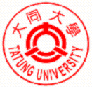 